Detail odeslané objednávkypoukázky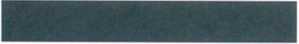 ID Základní údaje KlientSERENUM a.s.Fakturační adresa *SERENUM a.s., Beranových 130, Praha 9,199 00 Způsob platby *Převodem Kontaktní osoba *Vaše číslo objednávky [Číslo objednávkyTyp balení Bloky 1. zásilkaZpůsob dodání Automobil Dodací adresaSERENUM a.s., Beranových 130, Praha 9,190 00 PřevezmePočet ks Nominální hodnota Cena celkem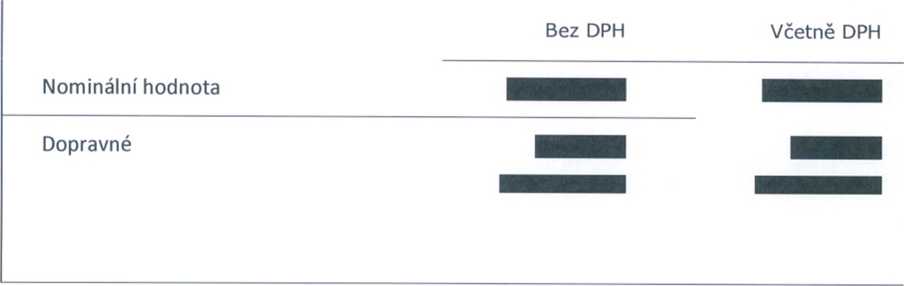 W Celkové údaje
Promo kódCelkový počet objednaných poukázek 400 Objednat na X měsíců * 1Bez DPH	Včetně DPH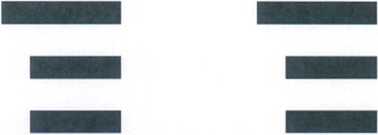 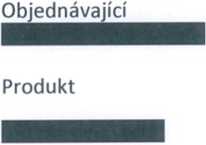 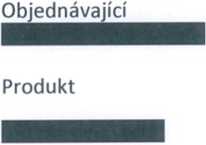 